Rev Suzanne MillerRev Suzanne Miller has been the Executive Director of Youth Impact for 2 ½ years. Having worked as a teacher for more than 12, Rev Miller brings experience and knowledge to Youth Impacts development. Her formal Education brings a double major in Psychology and Social Work from Northwestern Oklahoma State University and a master’s in education from the University of Phoenix. In addition, Rev Miller is an Episcopal Priest for the Diocese of Utah. Formal education aside, Rev Miller grew up in poverty and homelessness, helping her understand what it is like to be an at-risk youth. She is the board chair of Lantern House, a local homeless shelter, serves on the Balance of State in Utah, key spouse for the United States Air Force and is active in her local Chamber of Commerce.  Rev Miller has a husband who is in the United Staes Air Force, and three kids. Two have just recently moved out of the house, and one who is a senior in high school. Rev Miller is about to be an empty nester! 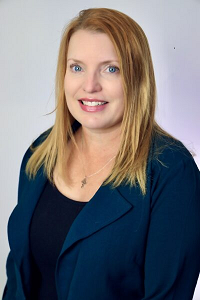 